INFORMAÇÃO DE IMPRENSA
26/09/2017O guia MICHELIN Shanghai 2018O restaurante “Ultra Violet by Paul Pairet” 
consegue três estrelas A Michelin apresentou a segunda edição do guia MICHELIN Shanghai 2018, que inclui um total de 129 estabelecimentos, dos quais 30 são restaurantes distinguidos com uma ou mais estrelas.“Xangai é uma cidade em plena evolução, com um verdadeiro potencial gastronómico graças ao dinamismo da indústria hoteleira e de restauração, atualmente em pleno crescimento”, referiu Michael Ellis, diretor internacional dos guias MICHELIN. “O nível da cozinha local não para de crescer com os chefes a desenvolver a sua criatividade e soltando as rédeas à sua audácia, para o grande prazer de uma clientela local cada vez mais ansiosa por descobrir novos sabores e experiências diferentes”. 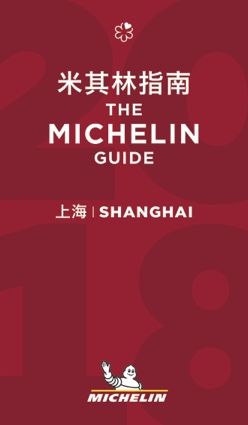 Nesta nova seleção, o restaurante ULTRAVIOLET by Paul Pairet consegue três estrelas. Paul Pairet propõe uma cozinha vanguardista de voos muito altos, uma verdadeira aventura gastronómica. Tanto T’ang Court, que tinha conseguido três estrelas em 2017, como todos os restaurantes distinguidos com duas estrelas no ano passado, conservam as suas estrelas em 2018: 8 ½ Otto e Mezzo Bombana, L’Atelier de Joël Robuchon, Canton 8, Yi Long Court, YongFoo Elite e Impérial Treasure. Cinco novos restaurantes são recompensados com uma estrela no guia MICHELIN Shanghai 2018: Bo Shanghai, onde o chefe Alvin Leung, já distinto com três estrelas pelo seu restaurante de Hong Kong, propõe uma cozinha criativa e inovadora inspirada nos oito sabores mais célebres da China, misturando ingredientes internacionais e locais. Yong Fu, onde o chefe utiliza produtos da época de grande qualidade para oferecer uma cozinha autêntica que valoriza as especialidades de Ningbo, a sua cidade natal. Wujie (The Bund), que oferece uma cozinha vegetariana com ligeiras influências ocidentais, consegue uma estrela este ano, da mesma maneira que Jean Georges, uma das mesas mais populares da cidade, onde o chefe Jean-Georges Vongerichten serve uma cozinha francesa num ambiente luxuoso. Além disso, o restaurante Taian Table, que se mudou para um novo espaço onde propõe uma cozinha contemporânea e inovadora, também conseguiu uma estrela. No total, Xangai conta com 22 restaurantes de uma estrela na seleção de 2018 do guia MICHELIN.Por último, como prova da qualidade e da diversidade da cozinha local que se pode encontrar em Xangai, 27 restaurantes foram distinguidos com um Bib Gourmand pelos inspetores do guia MICHELIN, incluindo três novos:  Hao Sheng, que oferece cozinha xangaína, Le Patio & The Family (Julu Road) que serve cozinha de Hangzhou, e Tandoor, um restaurante de especialidades indianas. Muito apreciada tanto por chefes como por clientes, esta distinção recompensa estabelecimentos que oferecem cozinha de qualidade a um preço acessível, até um máximo de 200 yuans, independentemente do estilo da sua cozinha: massa, cozinha vegetariana, de Xangai, Dian xin, espanhola, cantonesa...A seleção íntegra do guia MICHELIN Shanghai 2018 pode-se encontrar no aplicativo The MICHELIN guide Shanghai 2018, disponível para IOS e Android, bem como em livrarias. Esta primeira edição distingue:2 restaurantes três estrelas, dos quais um novo.6 restaurantes duas estrelas.22 restaurantes uma estrela, dos quais quatro novos.27 restaurantes Bib Gourmand, dos quais três novos.Sobre o guia MICHELINO guia MICHELIN seleciona os melhores restaurantes e hotéis dos 28 países em que está presente. Verdadeira montra da gastronomia mundial, descobre o dinamismo culinário de um país, as novas tendências e os futuros talentos. Criador de valor para os restaurantes graças às distinções que atribui todos os anos, o guia MICHELIN contribui para o prestígio da gastronomia local e para o atrativo turístico dos territórios. Graças ao seu rigoroso sistema de seleção e do seu histórico conhecimento do setor da hotelaria e restauração, o guia MICHELIN proporciona aos seus leitores uma experiência única no mundo que lhe permite oferecer um serviço de qualidade.As seleções estão disponíveis em versão impressa e digital. São acessíveis tanto através da Internet como para todos os dispositivos móveis que propõem uma navegação adaptada às utilizações de cada pessoa, mas também um serviço de reserva on-line.Com o guia MICHELIN o Grupo continua a acompanhar milhões de pessoas nas suas deslocações para que possam também vivenciar uma experiência única de mobilidade. A Michelin ambiciona melhorar de maneira sustentável a mobilidade dos seus clientes. Líder do sector do pneu, a Michelin concebe, fabrica e distribui os pneus mais adaptados às necessidades e às diversas utilizações dos seus clientes, assim como serviços e soluções para melhorar a sua mobilidade. De igual modo, a Michelin oferece aos seus clientes experiências únicas nas suas viagens e deslocações. A Michelin também desenvolve materiais de alta tecnologia para a indústria ligada à mobilidade. Com sede em Clermont-Ferrand (França), a Michelin está presente em 170 países, emprega 111.700 pessoas e dispõe de 68 centros de produção em 17 países que, em 2016, fabricaram 187 milhões de pneus. (www.michelin.es).O guia MICHELIN Shanghai 2018:Estabelecimentos com estrelas Estabelecimentos que pela sua trajetória merecem uma distinção na edição 2018.   oUma cozinha única. Justifica a viagem.bemUma cozinha excecional. Merece a pena um desvio!mUma cozinha muito refinada. Compensa parar!O guia MICHELIN Shanghai 2018:Bib Gourmand =DEPARTAMENTO DE COMUNICAÇÃOAvda. de los Encuartes, 1928760 Tres Cantos – Madrid – ESPANHATel.: 0034 914 105 167 – Fax: 0034 914 105 293EstabelecimentoCozinhaT'ang CourtCantonesaULTRAVIOLET by Paul Pairet  NInovadoraEstabelecimentoCozinha8 ½ Otto E Mezzo BombanaItalianaL'Atelier de Jöel RobuchonFrancesa contemporâneaCanton 8CantonesaYi Long CourtCantonesaImperial TreasureCantonesaYongFoo EliteXangaínaEstabelecimentoCozinha Sir Elly'sFrancesa contemporânea Bo Shanghai  NInovadoraDa Dong (iapm)ChinesaDa Dong (Park Place)ChinesaWujie (The Bund)  NVegetarianaMadam Goose (Xinzhuang)Cantonesa 
carnes assadasPhénixFrancesaFu He HuiVegetarianaJean Georges  NFrancesaSeventh Son (Kerry Centre)Cantonesa Jin XuanCantonesa Kanpai ClassicBarbecueLao Zheng XingXangaínaLei Garden (IFC)Cantonesa Lei Garden (iapm)Cantonesa Shang-HighXangaínaLe Patio & La Famille (Middle Sichuan Road)HangzhouJade MansionXangaínaTaian Table  NInovadoraXin Rong Ji (Shanghai Plaza)ChinesaYong Fu  NNingboYong Yi TingXangaínaEstabelecimentoCozinhaA Niang MianNoodlesAlmaEspanholaDa Hu Chun (Sichuan ROAD)Dian xinWujie (SWFC)VegetarianaWujie (Xujiahui Park)VegetarianaDin Tai Fung (Shanghai Centre)XangaínaEast EateryAsiática contemporâneaCrystal Jade (Xintiandi)CantonesaGong De Lin (West Nanjing Road) VegetarianaHai Jin Zi (Jinxian Road)XangaínaHan MamaNoodlesHao Sheng  NXangaínaJesseXangaínaKing Kong Dumpling & Noodles  (Mengzi Road)NoodlesLan TingXangaínaLan XinXangaínaLu Bo LangXangaínaMao LongXangaínaMi ThaiTailandesaLe Patio & La Famille (Julu Road)  NHangzhouNanxiang Steamed Bun (City God Temple)Dian xinYe Olde StationXangaínaJardin de Jade (Chong Hing Finance Center)  XangaínaTandoor   NIndianaFour SeasonsCantonesaYangzhou Fan Dian (Middle Fujian Road)Huai yangTasty Congee & Noodle Wantun  Shop (IFC)Noodles e congee